附件4：护坡做法参考施工图，具体施工图由投标人委托设计院设计。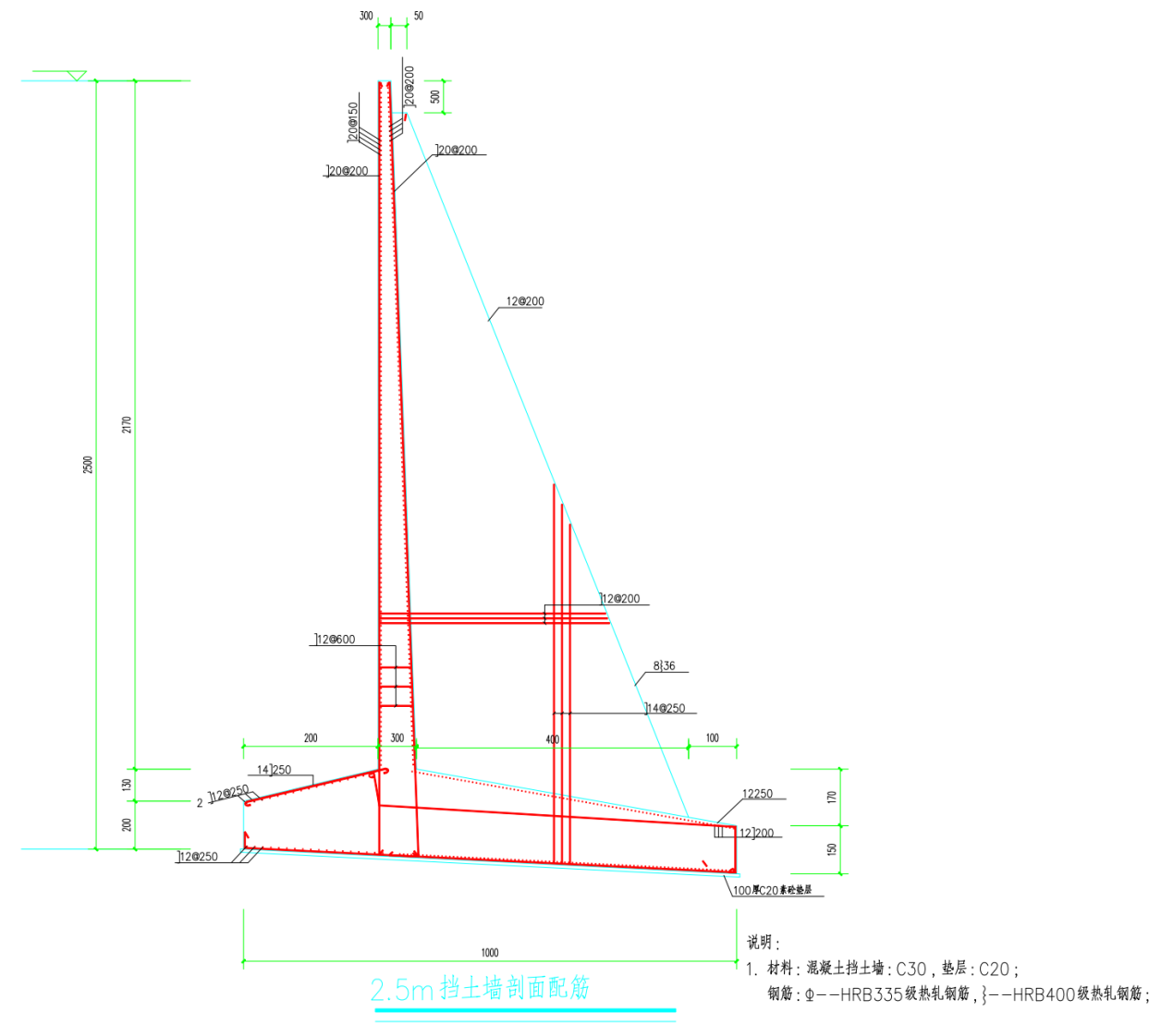 